DOSSIER DE CANDIDATURESOMMAIREFICHE 1 : Composition du dossier de candidatureFICHE 2 : Fiche de candidatureFICHE 3 : Tableau de parcours de formation FICHE 4 : Tableau  d’expériences (salariées, non salariées)FICHE 5 : Tableau d'expériences bénévoles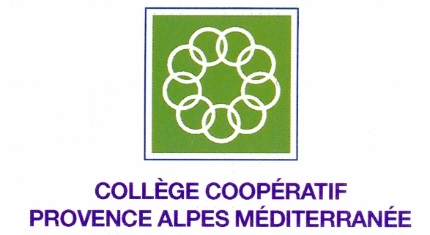 COMPOSITION DU DOSSIER DOSSIER ADMINISTRATIF - Il est constitué des pièces suivantes :FICHE 1 : fiche de candidature une lettre de motivation,un curriculum vitae présentant, de façon détaillée, la trajectoire personnelle et professionnelle et incluant la formation initiale et continue,copies des diplômes et attestations d’emploi,Une photo d’identité avec votre nom au dos,un chèque d’un montant de 100 euros à l’ordre du Collège Coopératif PAM correspondants aux frais de dossier et de sélection photocopie complète (recto verso) d’une pièce d’identitéDOSSIER PEDAGOGIQUE   - Il est constitué des pièces suivantes : FICHE 2 : Tableau de parcours de formation FICHE 3 : Tableau d’expériences (salariées, non salariées)FICHE 4 : Tableau d'expériences bénévolesLe dossier peut être téléchargé en ligne sur le site du Collège Coopératif PAM : www.collcoop.org, il peut être également retiré auprès du secrétariat pédagogique du CCPAM ou sur demande.INSCRIPTION DES CANDIDATURES - Les dossiers sont réceptionnés au CCPAM : Les dossiers sont réceptionnés en continu.Nous contactons les candidats dès réception de leur dossier, pour fixer un entretien de positionnement avec le responsable de formation. Adresse postale pour le retour du dossier :Collège Coopératif P.A.M.Europôle méditerranéen de l’Arbois - BP 5009913793 AIX EN PROVENCE cedex 3FICHE 1  - FICHE DE CANDIDATUREVeuillez cocher la case de la formation choisie, et le parcours de formationCIP (Conseiller en Insertion Professionnelle) :  CCP1	CCP2	CCP3MSADS (Médiateur Social Accès aux Droits et aux Services) : CCP1	CCP2	CCP3ADVF (Assistant de Vie aux Familles) : CCP1	CCP2	CCP3	CCSIDENTITENOM :……………………………….	Prénom: ………………Nom de jeune fille: 	………………………..Né(e) le :    _ _ / _ _ / _ _    à : (lieu et n° de département) ……………..…………………..……dépt   _ _  Adresse domicile :……… ..…………..………………………..………………………..………………….………………………..……………..………………………        Code postal : ………..………………….Tél. domicile : 	.	Mobile : ……………………………….	Courriel : 	@........................................................PARCOURS FORMATION Diplôme professionnel (le plus élevé) :                 ou aucun diplôme      PARCOURS PROFESSIONNEL Vous êtes salarié(e)Type de contrat de travail (CDI, CDD+6mois, CDD -6mois, contrat de professionnalisation, contrat aidé, travailleur indépendant, DE, bénéficiaire du RSA, sans activité, etc.)  :……………………………………. Vous êtes demandeur d’emploi Inscrit à Pôle Emploi 		                                   OUI        NON   N° identification Pôle Emploi : Bénéficiaire de l’Allocation de retour à l’emploi 	OUI        NON   Date de fin de droit : ……../…………./…………PRISE EN CHARGE En tant que salarié (e) :   Plan de formation  Coordonnées de l’employeur (si différente de ci-dessus) :   Apprentissage / Période de professionnalisation Coordonnées de l’employeur (si différente de ci-dessus) :   Compte Personnel de Formation (CPF)  Vous prenez en charge à titre individuel  En totalité      Partiellement  ………………………………………………………….En tant que demandeur d’emploi :  Sollicite une prise en charge par le Conseil Régional (uniquement CAFERUIS) via une convention avec Pôle Emploi (AIF Allocation Individuelle de Formation) Vous prenez en charge à titre individuel  En totalité      Partiellement  ……………………………………………………………..FICHE 2  - PARCOURS DE FORMATION  (dupliquez la page si besoin)FICHE 3  - PARCOURS PROFESSIONNEL (dupliquez la page si besoin)FICHE 4  - VOS ACTIVITES BENEVOLES(dupliquez la page si besoin)FICHE Accueil et Accompagnement des étudiants (élèves) en situation de handicap ou à besoins particuliers :Vous êtes en situation de handicap Avez-vous une reconnaissance de situation de handicap (RQTH…) Avez-vous déjà bénéficié d’aménagement de parcours et/ou d’examen Souhaitez-vous bénéficier de mesures d’aménagement d’études et/ou d’examens : Le REFERENT HANDICAP du Collège Coopératif PAM pourra vous informer sur les adaptations possibles :Modalités pédagogiques, supports, organisation de la formation, passation des examens ....Vous avez des questions ou besoin d’en parler ?CONTACTEZ : Carine BAUVAL  référent handicap du Collège Coopératif PAMTél. 04 42 17 03 06 le matin   ou   Courriel : referenthandicap@collcoop.org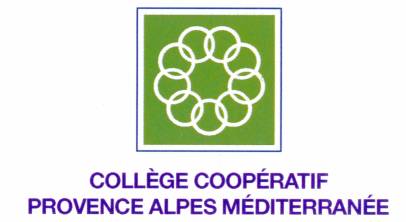 Collège Coopératif P.A.M.Europôle Méditerranéen de l’Arbois Bat Gérard Mégie – Av L. Philibert - Domaine du petit Arbois BP 50099 – 13793 AIX EN PROVENCE cedex 3Tél. 04 42 17 03 00 – formations@collcoop.orgNiveau VI    BEPC        Brevet des Collèges        Niveau V      CAP                 BEP       BAPAAT              BAFA        BAFD       BPJEPS Niveau IV         BAC ou équivalent            BEES1          BEATEP             BP       CAFME Niveau III       BTS            DEUG            DEFA               DEES        DEAS     DEJEPS                            DE EJE            CESF                            Autres BAC+2  ………………….Niveau II    Licence        Maîtrise        BEES 2    DEDPAD    CAFERUIS       Master 1      STAPS Niveau I           Troisième cycle DEA          DESS             BEES 3          DEIS       Master 2 Autre  ………………….	   Niveau  I                II                      III               IV                 V Formation PSC1 (premiers secours) :     Date d’obtention :Ou diplôme équivalent :Activité professionnelle actuelleou dernier poste occupéActivité professionnelle actuelleou dernier poste occupéNbre d’années d’expérience prof.…………………………………Champ professionnelChamp professionnelNbre d’années d’expérience prof.…………………………………Pers âgées Petite enf Handicap Aide soc à l’enf. Insertion Autre : ………………..Nbre d’années d’expérience prof.…………………………………??Dénomination et adresse de l’employeur :et de l’établissement ou service (si adresse différente)Tél. : Fax :Courriel :Présentez l'ensemble de votre parcours de formation, ainsi que le(s) diplôme(s) obtenu(s). Pour cela, indiquez les principales étapes de votre scolarité ainsi que les différentes formations que vous avez suivies par la suite (stage, formations suivies en cours d'emploi, actions de formation continue, formations suivies dans le cadre d'un congé individuel de formation, ...).Présentez l'ensemble de votre parcours de formation, ainsi que le(s) diplôme(s) obtenu(s). Pour cela, indiquez les principales étapes de votre scolarité ainsi que les différentes formations que vous avez suivies par la suite (stage, formations suivies en cours d'emploi, actions de formation continue, formations suivies dans le cadre d'un congé individuel de formation, ...).Présentez l'ensemble de votre parcours de formation, ainsi que le(s) diplôme(s) obtenu(s). Pour cela, indiquez les principales étapes de votre scolarité ainsi que les différentes formations que vous avez suivies par la suite (stage, formations suivies en cours d'emploi, actions de formation continue, formations suivies dans le cadre d'un congé individuel de formation, ...).Présentez l'ensemble de votre parcours de formation, ainsi que le(s) diplôme(s) obtenu(s). Pour cela, indiquez les principales étapes de votre scolarité ainsi que les différentes formations que vous avez suivies par la suite (stage, formations suivies en cours d'emploi, actions de formation continue, formations suivies dans le cadre d'un congé individuel de formation, ...).Présentez l'ensemble de votre parcours de formation, ainsi que le(s) diplôme(s) obtenu(s). Pour cela, indiquez les principales étapes de votre scolarité ainsi que les différentes formations que vous avez suivies par la suite (stage, formations suivies en cours d'emploi, actions de formation continue, formations suivies dans le cadre d'un congé individuel de formation, ...).DatesIntitulé de formationDurée totale en heureNom et adresse de l'organisme / établissement de formationAttestation, certificat, diplôme obtenu(s) et année d'obtentionDu :                    Au : Du :                    Au : Du :                    Au : Du :                    Au : Du :                    Au : Du :                    Au : Du :                    Au : Présentez l'ensemble de votre parcours professionnel ; vos expériences professionnelles (salariées, non salariées)  Pour cela inscrivez chacun des emplois que vous avez occupé jusqu'à ce jour, y compris celui que vous occupez actuellement.Présentez l'ensemble de votre parcours professionnel ; vos expériences professionnelles (salariées, non salariées)  Pour cela inscrivez chacun des emplois que vous avez occupé jusqu'à ce jour, y compris celui que vous occupez actuellement.Présentez l'ensemble de votre parcours professionnel ; vos expériences professionnelles (salariées, non salariées)  Pour cela inscrivez chacun des emplois que vous avez occupé jusqu'à ce jour, y compris celui que vous occupez actuellement.Présentez l'ensemble de votre parcours professionnel ; vos expériences professionnelles (salariées, non salariées)  Pour cela inscrivez chacun des emplois que vous avez occupé jusqu'à ce jour, y compris celui que vous occupez actuellement.Présentez l'ensemble de votre parcours professionnel ; vos expériences professionnelles (salariées, non salariées)  Pour cela inscrivez chacun des emplois que vous avez occupé jusqu'à ce jour, y compris celui que vous occupez actuellement.Présentez l'ensemble de votre parcours professionnel ; vos expériences professionnelles (salariées, non salariées)  Pour cela inscrivez chacun des emplois que vous avez occupé jusqu'à ce jour, y compris celui que vous occupez actuellement.Présentez l'ensemble de votre parcours professionnel ; vos expériences professionnelles (salariées, non salariées)  Pour cela inscrivez chacun des emplois que vous avez occupé jusqu'à ce jour, y compris celui que vous occupez actuellement.Présentez l'ensemble de votre parcours professionnel ; vos expériences professionnelles (salariées, non salariées)  Pour cela inscrivez chacun des emplois que vous avez occupé jusqu'à ce jour, y compris celui que vous occupez actuellement.Présentez l'ensemble de votre parcours professionnel ; vos expériences professionnelles (salariées, non salariées)  Pour cela inscrivez chacun des emplois que vous avez occupé jusqu'à ce jour, y compris celui que vous occupez actuellement.Présentez l'ensemble de votre parcours professionnel ; vos expériences professionnelles (salariées, non salariées)  Pour cela inscrivez chacun des emplois que vous avez occupé jusqu'à ce jour, y compris celui que vous occupez actuellement.Présentez l'ensemble de votre parcours professionnel ; vos expériences professionnelles (salariées, non salariées)  Pour cela inscrivez chacun des emplois que vous avez occupé jusqu'à ce jour, y compris celui que vous occupez actuellement.Présentez l'ensemble de votre parcours professionnel ; vos expériences professionnelles (salariées, non salariées)  Pour cela inscrivez chacun des emplois que vous avez occupé jusqu'à ce jour, y compris celui que vous occupez actuellement.Période d'emploiPériode d'emploiEmploi occupé (intitulé de votre fonction)Emploi occupé (intitulé de votre fonction)Temps plein / partiel (quotité)Temps plein / partiel (quotité)Employeur (nom et adresse de la structure)Activité principale de la structureActivité principale de la structureEventuellement, service ou équipe d'affectationPublic viséPublic viséPrésentez les fonctions que vous avez éventuellement exercées, y compris celle(s) que vous exercez actuellementPrésentez les fonctions que vous avez éventuellement exercées, y compris celle(s) que vous exercez actuellementPrésentez les fonctions que vous avez éventuellement exercées, y compris celle(s) que vous exercez actuellementPrésentez les fonctions que vous avez éventuellement exercées, y compris celle(s) que vous exercez actuellementPrésentez les fonctions que vous avez éventuellement exercées, y compris celle(s) que vous exercez actuellementPrésentez les fonctions que vous avez éventuellement exercées, y compris celle(s) que vous exercez actuellementPrésentez les fonctions que vous avez éventuellement exercées, y compris celle(s) que vous exercez actuellementPrésentez les fonctions que vous avez éventuellement exercées, y compris celle(s) que vous exercez actuellementPrésentez les fonctions que vous avez éventuellement exercées, y compris celle(s) que vous exercez actuellementPrésentez les fonctions que vous avez éventuellement exercées, y compris celle(s) que vous exercez actuellementPrésentez les fonctions que vous avez éventuellement exercées, y compris celle(s) que vous exercez actuellementPrésentez les fonctions que vous avez éventuellement exercées, y compris celle(s) que vous exercez actuellementDurée d'exercice Durée d'exercice Fonction exercéeFonction exercéeTemps consacré (nb d'heures, semaine…)Temps consacré (nb d'heures, semaine…)Nom et adresse de la structureNom et adresse de la structureActivité principale de la structureActivité principale de la structurePublic viséPublic viséDu :                    Au : Du :                    Au : Du :                    Au : Du :                    Au : Du :                    Au : Du :                    Au : Du :                    Au : Du :                    Au : Du :                    Au : Du :                    Au : Du :                    Au : Du :                    Au : Du :                    Au : Du :                    Au : Du :                    Au : Du :                    Au : 